Application for NAWA STER Workshops for IDS-AC PhD StudentsName(s)Name(s)Name(s)SurnameSurnameSurnameRegister No.Register No.Register No.DisciplineDisciplineDisciplineYear of studyYear of studyYear of studyThe subject of the doctoral dissertationThe subject of the doctoral dissertationThe subject of the doctoral dissertationSupervisor(s)Supervisor(s)Supervisor(s)Please select which workshop you would like to attend* you can select only one workshop  ** the declaration must be sent minimum 30 days before workshop’s commencement date Please select which workshop you would like to attend* you can select only one workshop  ** the declaration must be sent minimum 30 days before workshop’s commencement date Please select which workshop you would like to attend* you can select only one workshop  ** the declaration must be sent minimum 30 days before workshop’s commencement date Please select which workshop you would like to attend* you can select only one workshop  ** the declaration must be sent minimum 30 days before workshop’s commencement date Please select which workshop you would like to attend* you can select only one workshop  ** the declaration must be sent minimum 30 days before workshop’s commencement date TopicDate No. of hours No. of hours Please Tick Appropriate BoxBest grant opportunity for new postdocs: how to  successfully apply for Marie Skłodowska-Curie Postdoctoral Fellowship?19.10.2022 (day 1)10:00-16:0020.10.2022(day 2)10:00-16:001212Public speaking and investor pitching.16.11.2022 (day 1)10:00-16:0017.11.2022(day 2)10:00-16:001212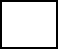 The social dimension of science.07.12.2022 (day 1)10:00-16:0008.12.2022(day 2)10:00-16:001212Describe how the workshop aligns with your research career goals and how the training scheme would help you to develop.Please use Calibri 11 font(max 150 words)Please provide a brief description of participation in international conferences, workshops, research projects, and a list of published scientific papers.Please use Calibri 11 fontThe supervisor's opinion on the role and importance of participating in the workshop. Please use Calibri 11 font(max 150 words)